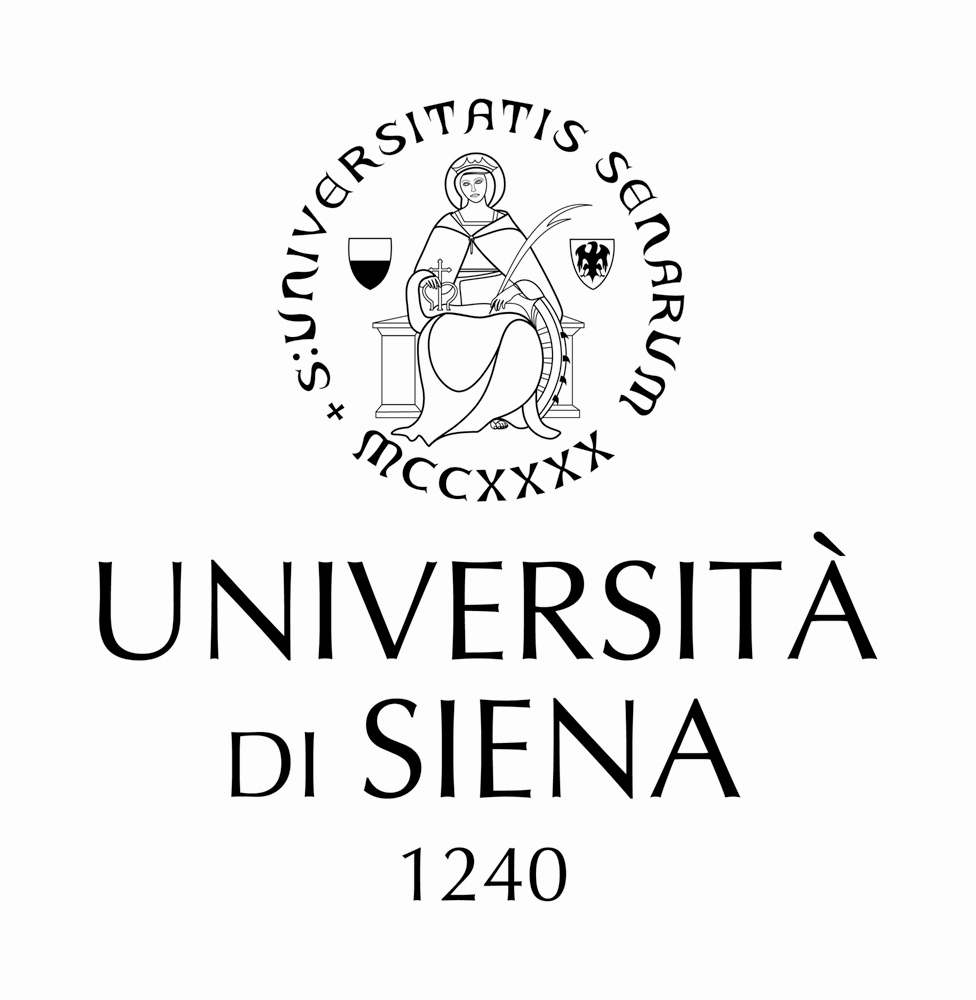 RICHIESTA DI SOSPENSIONE DEGLI STUDI 											AL MAGNIFICO RETTOREMatricola n°…………………………………Il/La sottoscritto/a_____________________________________________ C.F__________________________________nato/a a _________________________________________ (Prov.____________) il _____________________________Residente a______________________________________Cap____________Prov ______________________________Via _________________________________________________________n.__________ tel _______/_______________Iscritto/a per l’a.a. __________/___________ al: Corso di formazione per il conseguimento della specializzazione per le attività di sostegno didattico agli alunni con disabilitàChiedeai sensi della normativa vigente, di sospendere gli studi in corso per la seguente motivazione:  □	maternità;□	altro: ………………………………………………………………………………………………...Luogo……………………. data .……../…....../…….……..				Firma leggibile……………………………………………..Allegati: - fotocopia fronte/retro di un documento di identità; - certificazione comprovante lo stato personale dal quale consegue la richiesta di sospensione dagli studi. NOTE:Imposta di bollo secondo valore vigente